CORRECTIONCompte la somme exacte que contient chaque porte-monnaie.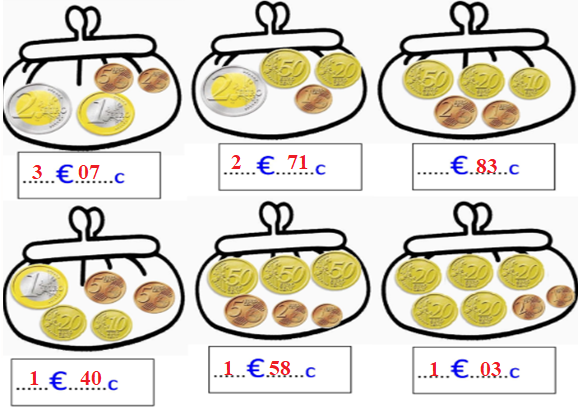 Dessine un carré et un rectangle : 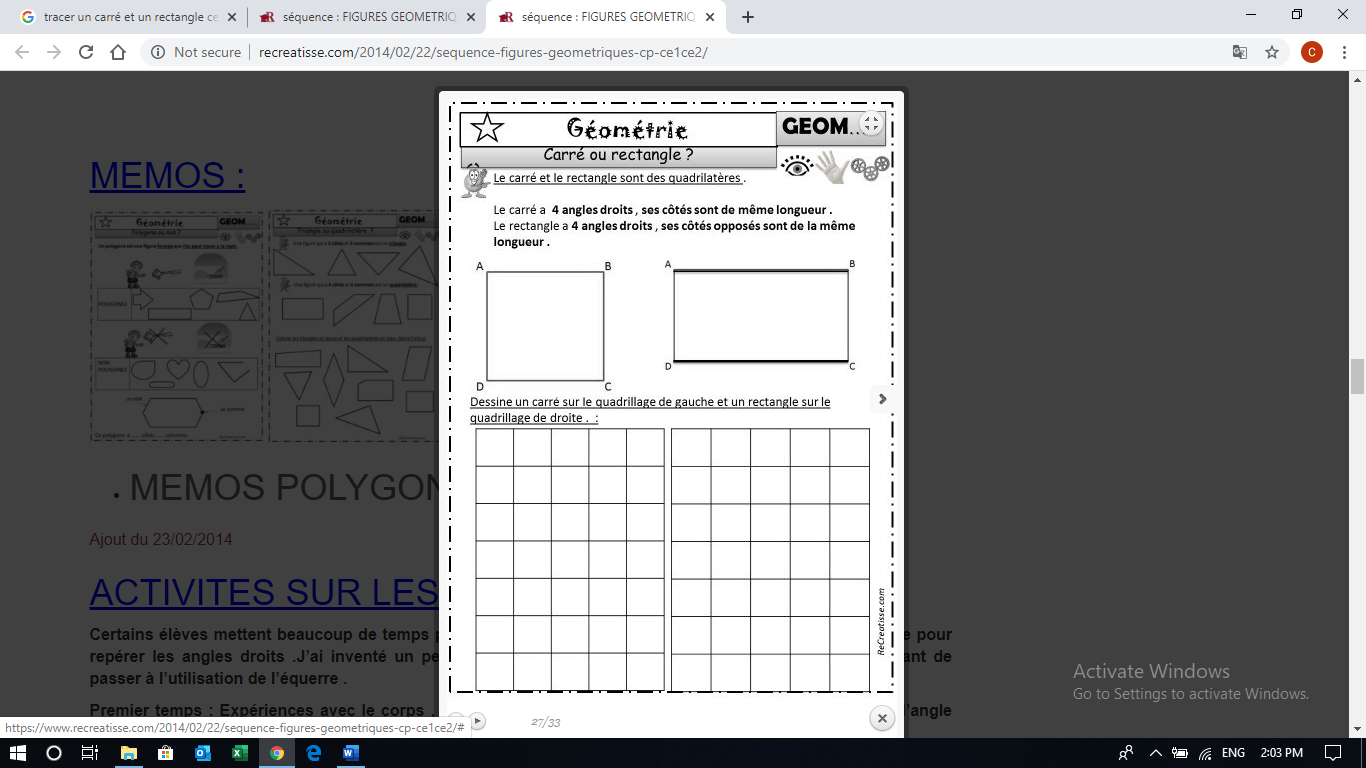 Travail sur le fichier : Faire les fiches 72 – 73 – 74.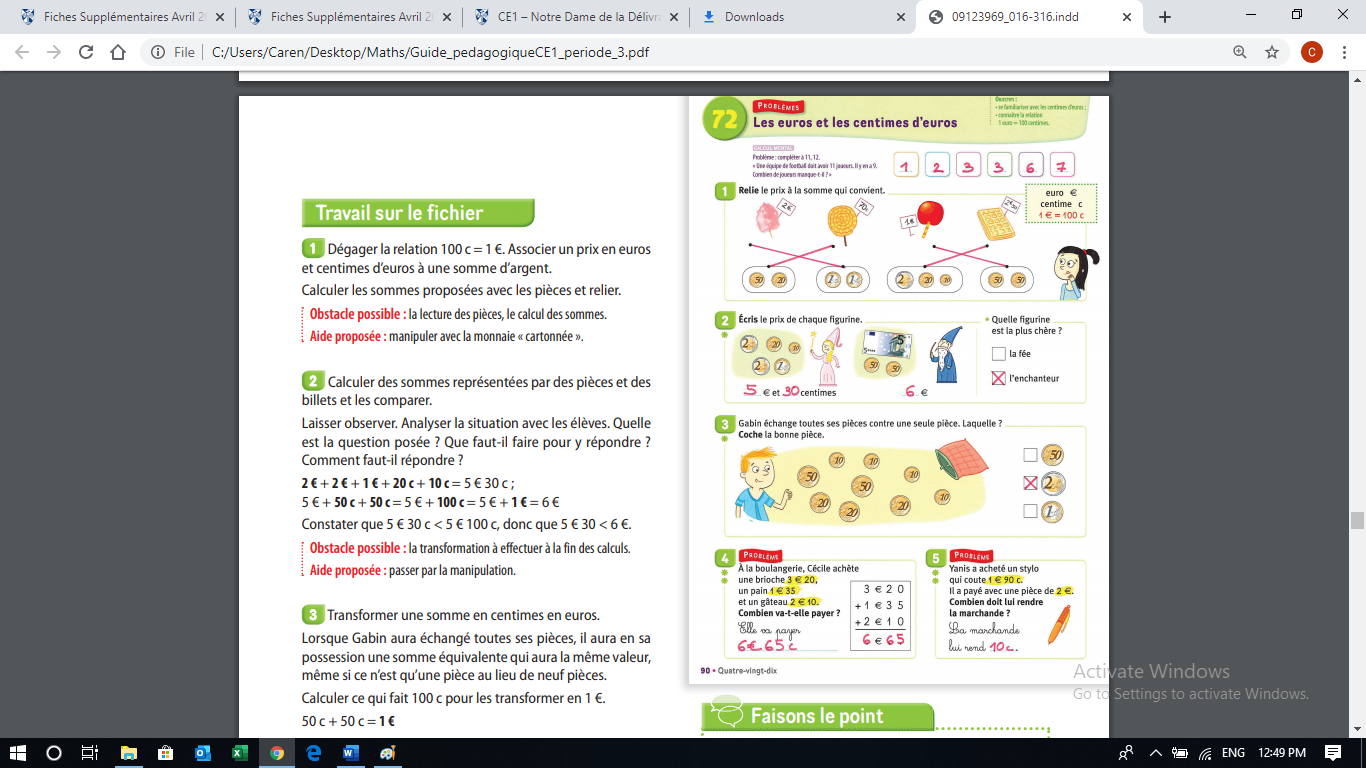 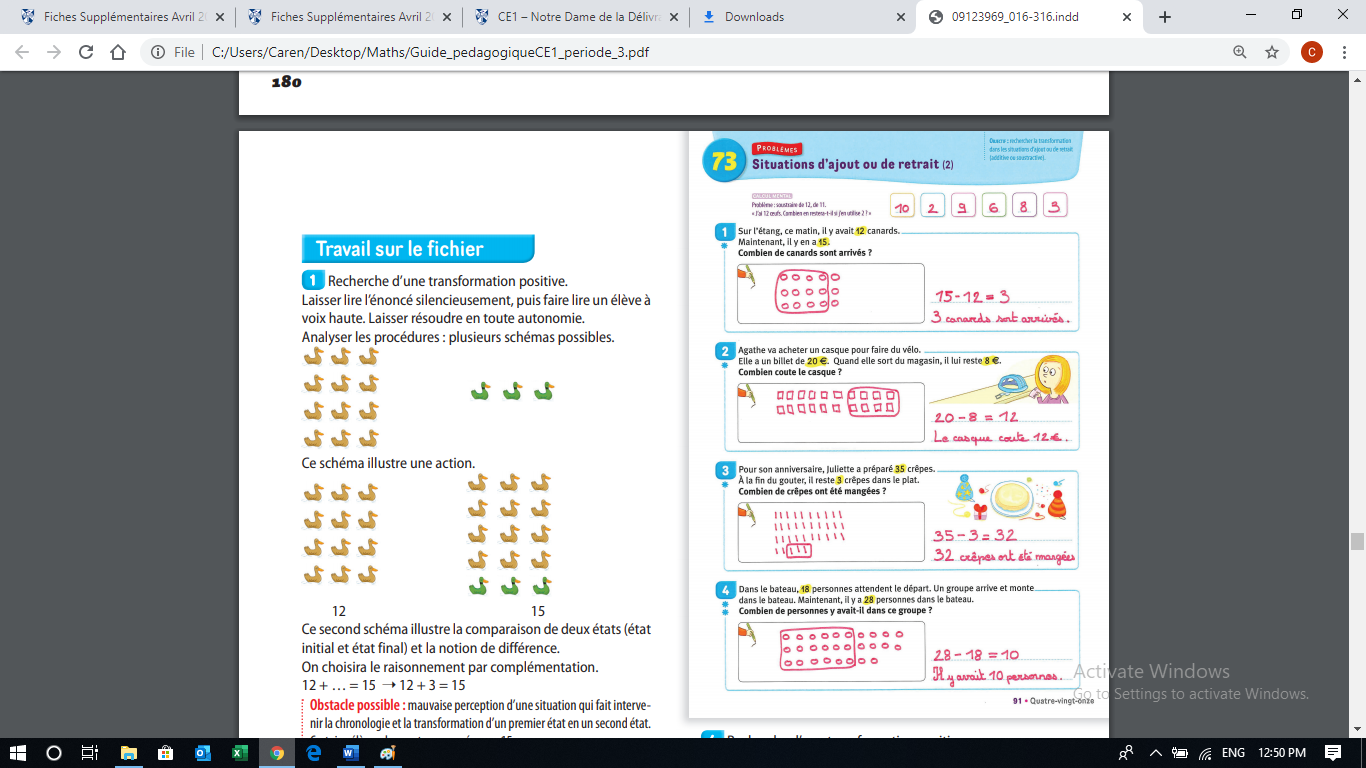 +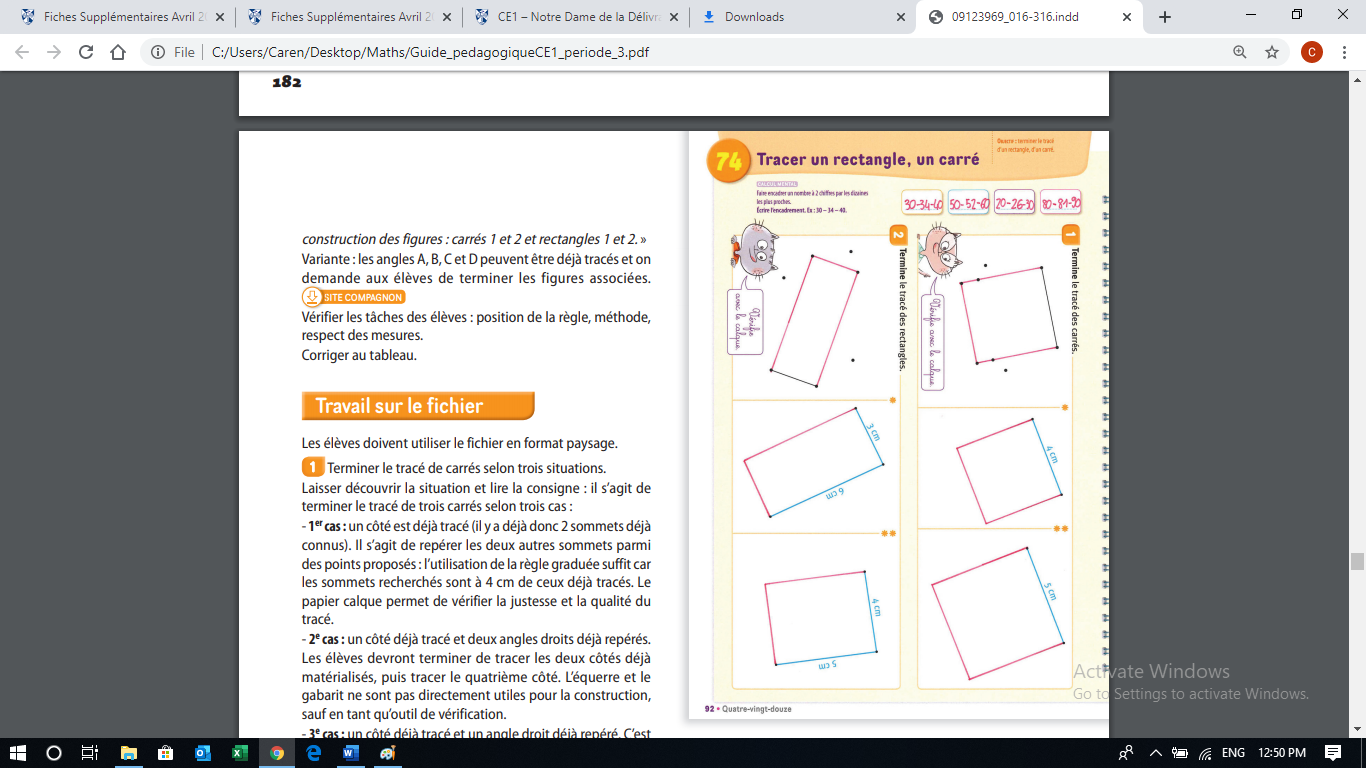 Collège des Dominicaines de notre Dame de la Délivrande – Araya-Classe : CE1                                                                   Avril 2020 – 2ème semaineNom : ________________________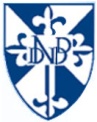 